PROJECT TITLEProject Acronym :Project ID :Deliverable number :Deliverable name :Work Package number :Due date :Delivery date :Lead Beneficiary :Main author :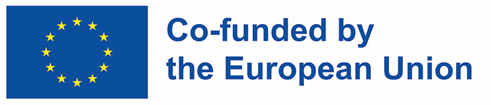 